1 октября отмечался Международный день пожилых людей.   Это день особого внимания к пожилым людям, признания их заслуг, выражения благодарности и уважения старшему поколению.    В этот праздник профсоюзный актив   посетил  «Туношонский дом-интернат престарелых и инвалидов».  А, как известно, в гости с пустыми руками не ходят. Пожилые люди с особой благодарностью принимают  самые разные незатейливые подарки, собранные сотрудниками, родителями и воспитанниками детского сада.   Для них  особое значение имеют   внимание и тепло  наших сердец.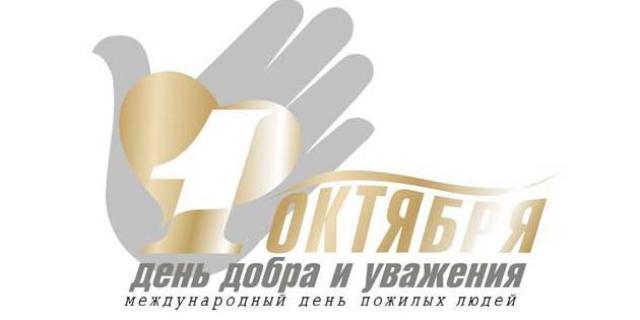 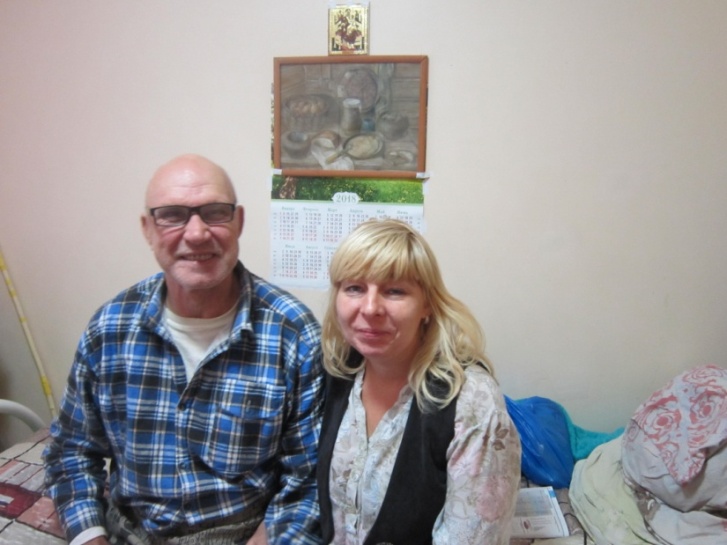 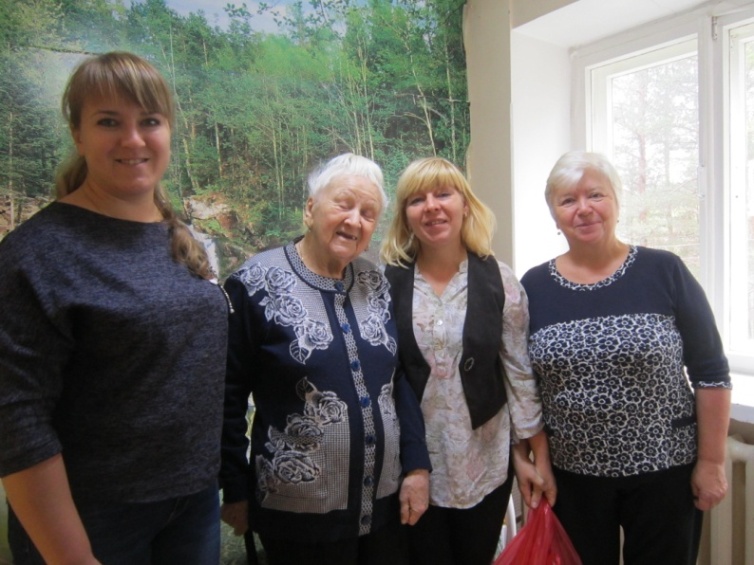 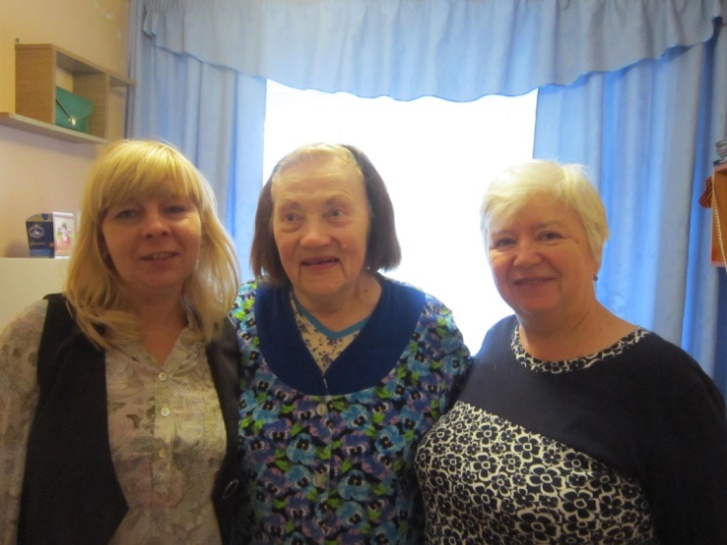 